Príloha č. 1 k Výzve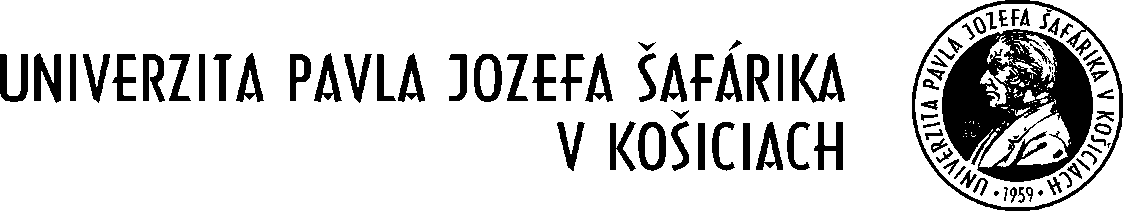 Príloha č. 1 k zmluveŠpecifikácia predmetu zákazky / zmluvy„Antiplagiátorský systém pre potreby UPJŠ v Košiciach“Podrobná špecifikácia predmetu zákazky / zmluvy,s uvedením minimálneho požadovaného rozsahu služieb a ich technických a funkčných charakteristíkPredmetom zákazky/zmluvy je poskytovanie služieb antiplagiátorského systému, aplikovaného pre potreby UPJŠ, počas 36 mesiacov. Antiplagiátorský systém (APS), ako informačný systém na odhaľovanie plagiátov, porovnáva prichádzajúce dokumenty s dokumentami už tam uloženými, s dokumentami z internetu či dokumentami z dostupných databáz. Výsledkom spracovania je protokol o kontrole originality, ktorý sa automatizovane odosiela na UPJŠ. APS sa požaduje dostupný formou softvéru ako služba (SaaS) na hostiteľskom serveri poskytovateľa, pre všetkých zamestnancov a študentov UPJŠ v Košiciach. Poskytovanie služby zahŕňa aj zaškolenie personálu UPJŠ k používaniu danej služby, odborné konzultácie a poradenstvo počas poskytovania služieb.Ďalšou časťou služby je implementácia a integrácia služby/systému podľa požiadaviek UPJŠ s existujúcim IS na UPJŠ - Moodle, Office 365, AIS2. Súčasťou služby je tiež údržba a podpora počas 36 mesiacov.Požaduje sa poskytnutie služieb k zabezpečeniu prevádzky informačného systému APS na UPJŠ v Košiciach, v nasledovnom minimálnom rozsahu a členení:  Antiplagiátorský systémAntiplagiátorský systém má byť online služba (SaaS – Software as a Service) na serveri poskytovateľa, na porovnávanie textov (odborných i vedeckých) za účelom prevencie a odhalenia plagiátov. Systém má porovnávať podobnosť textov, ktoré má uložené v svojej databáze alebo hľadá podobnosť na internete. Antiplagiátorský systém má umožňovať min.:Zriadenie účtov osobám zodpovedným za realizáciu kontroly (autor/učiteľ/študent)vkladanie dokumentu (autor/učiteľ/študent)formáty vkladaných súborov: PDF, DOCX, TXT a ZIP archívodovzdanie dokumentov (individuálne, hromadne, zaslaním e-mailovej správy s prílohou, zaslaním  cez webové prostredie, odoslaním z iného informačného systému?) analýzu textu a porovnanie voči zdrojom (vlastné databázy, Open accses zdroje, voľne dostupné webové stránky vrátane  wikipédie, inštitucionálne repozitáre, iné zdroje...)spracovanie nájdenej zhodygenerovanie webovej prezentácie analýzy podobnosti (celkovej i detailnej) a pdf verzie analýzy podobnosti (celkovej i detailnej) bezplatne a odosielanie analýzy podobnosti autorovi/učiteľovi/študentoviPríp. vyhodnotenie analýzy podobnostiRozhranie pre administrátora: správa organizačnej štruktúry, vytvorenie používateľských účtov, komunikácia s adresátmi, štatistické výstupy, správa dokumentov (zobrazenie detailov, stiahnutie/zmazanie dokumentu, zobrazenie/stiahnutie analýzy dokumentu..), správa adresátov, správa reportov (zobrazenie/ stiahnutie reportu), správa odosielateľov (zobrazenie detailov), ďalšie nastaveniaFunkčnosť v súlade s GDPRVýmena a indexovanie dokumentov prebieha v šifrovanej a zabezpečenej formeV prípade indexovania inštitucionálneho repozitára systém neukladá zdrojové dokumenty na svojom serveri ani ich nesprístupňujeMožnosť nastavenia spôsobu sprístupňovania metadát: metadáta posielané do APS sa sprístupňujú autentizovaným zamestnancom UPJŠ neobmedzeneMožnosť nastavenia spôsobu sprístupňovania  plného textu: plné texty posielané do APS sa sprístupňujú autentizovaným zamestnancom UPJŠ neobmedzeneMožnosť nastavenia spôsobu sprístupňovania vyhľadávania v plnom texte: vyhľadávanie v plnom texte sa sprístupňuje autentizovaným zamestnancom UPJŠ neobmedzeneKomunikačné rozhranie v anglickom jazyku príp. slovenskom/českom jazykuPodpora a služby dodávateľa/poskytovateľa:Podpora 24x7, vrátane možnosti aj telefonických konzultácií a inštruktáže zo strany poskytovateľakonfigurácia a parametrizácia systému zaškoľovanie a preškoľovanie lokálnych administrátorovdostupnosť aktuálnej dokumentácie a manuálov pre používateľov i pre administrátorovsprístupnenie štatistík využívania systému v administrátorskom rozhraní napr. cez Google Analyticsspôsob nahlasovania problémov, požiadaviek, incidentov  mailom/cez webové rozhranieIntegrácia APS s inými informačnými systémami Integrácia s existujúcimi IS na UPJŠ: Moodle, Office 365, AIS2, v lehote do 9 mesiacov od začatia poskytovania služieb APS objednávateľoviPredmetom integrácie bude dávkový import sady dokumentov z uvedených systémov a overenie užívateľov voči AIS2, s využitím štandardných integračných nástrojov (API).  Do 9 mesiacov od implementácie APS objednávateľovi. Súčasťou integrácie bude jej údržba, podpora a prípadná aktualizácia, do konca poskytovania služieb APS.Ak sa systémy upgradujú/zmenia/vymenia, tak aj integrácia APS sa obnoví alebo prispôsobí na nové verzie týchto IS.Rozhranie do systému k otestovaniu dokumentov v slovenskej a anglickej jazykovej sade a k otestovaniu zobrazenia výsledku kontroly.V Košiciach, dňa . . . . .   															................................................... (titul, meno, priezvisko osoby oprávnenej konať za uchádzača/poskytovateľa,funkcia a podpis)